Pyunic The Armenian Associaiton for the DisabledExhibition in UN House on People with DisabilitiesOn The Wheels Flash Mob - «Անիվների վրա» ֆլեշ-մոբhttps://www.youtube.com/watch?v=wx4-zBX-hd4&t=11s"PYUNIC" Camp - TsaghkadzorPyunic - The Armenian Association for the Disabledjjj'Yerevak / Երևակ - ՛՛Փյունիկ՛՛ Հայաստանի հաշմանդամների միություն'Yerevak / Երևակ - ՛՛Փյունիկ՛՛ Հայաստանի հաշմանդամների միություն (Ֆիլմ 2)Սպորտի ուժն անվասայլակի վրաՀաշմանդամները առանց հանրային տարսնպորտի«Փյունիկ»-ի տարածքում կբացվի անվասայլակների արտադրամասՀաշմանդամների կողքին-Taron Margaryan's ChannelԱյց «Փյունիկ» հաշմանդամների միություն - TV programm "MAYRAQAGHAQ" - 30.08.2014«Դու ինձ ճանաչում ե՞ս» «Փյունիկ» ում երեխան դիմեց Տարոն ՄարգարյանինՏիկնիկները Փյունիկ Հայաստանի հաշմանդամների միությունում:oՏարեվերջյան տոնական միջոցառում «Փյունիկ» հաշմանդամների միությունումՍպորտ առանց սահմաններիHakob Abrahamyan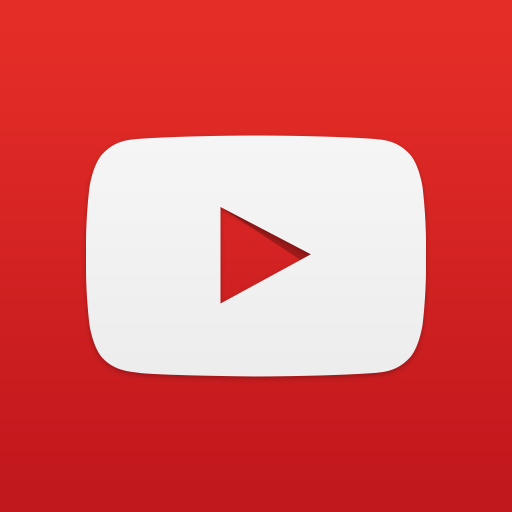 Pyunic - The Armenian Association for the Disabled"PYUNIC" Camp - Tsaghkadzorhttps://www.facebook.com/pages/Fertua/324317071050108On The Wheels Flash Mob - «Անիվների վրա» ֆլեշ-մոբOfficial video of the flash mob On The Wheels in Yerevan. To mark the International Day of Disabled Persons and ...Exhibition in UN House on People with DisabilitiesUNO/DPI Yerevan together with "Pyunic" Armenian Association for the Disabled marked the International Day of Per...Pyunic The Armenian Associaiton for the Disabled'Yerevak / Երևակ - ՛՛Փյունիկ՛՛ Հայաստանի հաշմանդամների միություն՛՛Փյունիկ՛՛ Հայաստանի հաշմանդամների միություն Ծիծեռնակաբերդի խճուղի 16 374 10 56 07 07 Նախագահ՝ Հակոբ Աբրահամյան'Yerevak / Երևակ - ՛՛Փյունիկ՛՛ Հայաստանի հաշմանդամների միություն (Ֆիլմ 2)՛՛Փյունիկ՛՛ Հայաստանի հաշմանդամների միություն Ծիծեռնակաբերդի խճուղի 16 374 10 56 07 07 Նախագահ՝ Հակոբ ԱբրահամյանՍպորտի ուժն անվասայլակի վրաՀոկտեմբերի 17-ին Երևանի «Գրանդ Սպորտ» մարզաառողջարարական համալիրում տեղի ունեցան բասկետբոլի խաղեր հաշմանդամությո...Հաշմանդամները առանց հանրային տարսնպորտիՀայաստանի հաշմանդամների «Փյունիկ» միության նախագահ Հակոբ Աբրահամյանը կարծիք է հայտնում, որ վերջին տարիներին Հայա...«Փյունիկ»-ի տարածքում կբացվի անվասայլակների արտադրամասՀաշմանդամություն ունեցող աշխատունակ քաղաքացիներին կառավարությունը կապահովի աշխատատեղերով նոր արտադրամասում, որտե...Հաշմանդամների կողքին-Taron Margaryan's ChannelԴեկտեմբերի 6-ին Երևանի քաղաքապետարանի ճեմասրահում ներկայացված "Փյունիկ" հաշմանդամների միության անդամների գեղարվե...Այց «Փյունիկ» հաշմանդամների միություն - TV programm "MAYRAQAGHAQ" - 30.0...Երկրորդ տարին անընդմեջ տարեկան ծրագրերում հաշմանդամություն ունեցող քաղաքացիների խնդիրների լուծման ուղղությամբ տա...«Դու ինձ ճանաչում ե՞ս» «Փյունիկ» ում երեխան դիմեց Տարոն Մարգարյանին1in.am Armenian News & Analyses. Tel: +37410 519126, +37410 520460 © Նյութի հեղինակային իրավունքները պատկանում ե...Տիկնիկները Փյունիկ Հայաստանի հաշմանդամների միությունում:Տարեվերջյան տոնական միջոցառում «Փյունիկ» հաշմանդամների միությունում«Փյունիկ» հաշմանդամների միությունում տարեվերջյան տոնական միջոցառմանը ներկաներին օրհնեց Տ. Եսայի քահանա Արթենյանը...Սպորտ առանց սահմաններիՀունիսի 10-ին Երևանի Կարմիր խաչի վերականգնողական կենտրոնում մեկնարկեց հաշմանդամություն ունեցողների հանրապետական ...